Уважаемые студенты, вам необходимо ознакомиться с процессом приготовления соусов: белого основного, томатного, сметанного и молочного.  Приготовить эти соусы. Составить отчет о проделанной работе. Форма отчета представлена ниже. Отчеты о лабораторной работе и фото соусов выслать на адрес электронной почты (RMV2707@yandex.ru) или в Вайбер преподавателя.МДК 02.02. Процессы приготовления, подготовки к реализации и презентации горячих блюд, кулинарных изделий, закусокРаздел модуля 3. Приготовление и подготовка к реализации горячих соусов разнообразного ассортиментаТема 3.2. Приготовление, подготовка к реализации соусов на муке.  Приготовление отдельных компонентов для соусов и соусных полуфабрикатов.Лабораторная работа № 7  Приготовление соусов белого, томатного, сметанного, молочногоПК 2.1.ПК 2.4 У 1 – У 7; З 1 – З 5 Цель работы:  научиться приготавливать соусы: соус томатный, белый основной, сметанный, молочный; научиться оценивать качество соусов. Посуда и инвентарь, оборудование: электроплита, кастрюли емкостью 2,1 и , дуршлаги, лопатки, сито, сковороды столовые, тарелки, черпаки столовые, ложки, соусники, ножи, весы настольные, холодильный шкаф, доски разделочныеОснащение: Сборник рецептур блюд и кулинарных изделий, Мн., 2010г.Краткие теоретические и справочно-информационные материалы по теме занятия«Соус» буквально означает «солоноватый», «подсоленный». Соусы являются обогатителями различных блюд. При правильном подборе соусов повышается питательная ценность блюда. В зависимости от температуры, при которой соусы используют, их делят на горячие и холодные. Горячие соусы подают к горячим блюдам, а холодные – как к холодным, так и к горячим блюдам.По технологии приготовления различают соусы основные и производные. Производный соус готовят из основного с добавлением в него различных продуктов, изменяющих вкус, цвет, аромат и т. д.В зависимости от жидкой основы соусы подразделяются на группы: соусы на бульонах – мясных, рыбных; грибных отварах; молоке, сметане, сливочном масле, уксусе. Особую группу составляют сладкие соусы.В диетическом питании соусы могут быть приготовлены на воде, овощных и крупяных отварах. Все соусы можно разделить на две группы: соусы с загустителями, приготовленные с мукой, и без загустителей. По консистенции соусы подразделяются на жидкие, средней густоты и густые. К соусам относятся также масляные смеси, салатные заправки и майонезы. Для приготовления красной сухой пассировки муку насыпают на сковороду слоем 3-5 см и нагревают при температуре 150С при помешивании до получения красновато-коричневого цвета и запаха каленого ореха. При приготовлении красного основного соуса обратить внимание на то, чтобы соус был однородным, без комков заварившейся муки и кусочков овощей. При приготовлении белого соуса для улучшения вкуса добавить лимонную кислоту и заправить сливочным маслом. Заправленные маслом соусы не кипятят. В рецептурах соусов на долю соли и пряностей приходится следующее количество (г): соли 10, перца 0,5, лаврового листа 0,2, гвоздики 1, корицы 1 на 1000 г соуса. Лимонную кислоту растворяют в теплой воде (1:5) и вводят в готовый соус. 1 г лимонной кислоты заменяет 1г лимонного сока.Порядок  работы Приготовление соуса белого основногоСоус белый основной приготовляют на бульоне мясном, соединенном с пассерованной на жире мукой и овощами. Бульон для белых соусов варят из пищевых костей. Кроме того, используют бульоны, полученные при варке говядины, птицы и других мясных продуктовСоус белый основной  Рецептура   № 833                                                   Сборник рецептур 2010г.1.Подготовить рабочее место 2. Приготовление мясного бульона.3.Обработка белых кореньев, лука, нарезка кусочками произвольной формы.4.Приготовление пассированных овощей, белой мучной пассировки на жире.5.Разведение постепенно мучной пассировки бульоном (50-60ºС), вымешать до однородной массы, постепенно добавить оставшейся бульон.6.Доведение до вкуса солью, специями, лимонной кислотой 7.В соус добавить спассированные овощи8.Варка соуса 30 мин.9.Процеживание и протирание овощей, использование.10.Оформить и презентовать соус: столовая посуда, варианты оформления, температура подачи, сроки хранения и реализации.Процесс приготовления; В растопленный жир всыпают просеянную муку и пассируют при непрерывном помешивании, не допуская пригорания. Правильно пассированная мука должна иметь слегка кремовый цвет. В пассированную муку, охлажденную до 60-70°С, вливают четвертую часть горячего бульона и вымешивают до образования однородной массы, затем постепенно добавляют оставшийся бульон. После этого в соус кладут нарезанные петрушку, сельдерей, лук и варят 25-30 мин. В конце варки добавляют соль, перец черный горошком, лавровый лист. Затем соус процеживают, протирая при этом разварившиеся овощи, и доводят до кипения. Готовый соус используют для приготовления производных соусов. Если соус используется как самостоятельный, его заправляют кислотой лимонной (1 г) и жиром (70 г). Соус белый основной подают к блюдам из отварного и припущенного мяса и птицы.Требования к качеству:внешний вид: однородная масса; без комков заварившейся муки, без пленок на поверхности, жир не расслаивается;цвет: серовато-белый;консистенция: вязкая, бархатистая;запах: характерный для белых кореньев, мясного бульона, без запаха сырой муки;вкус: солоноватый, без посторонних привкусов.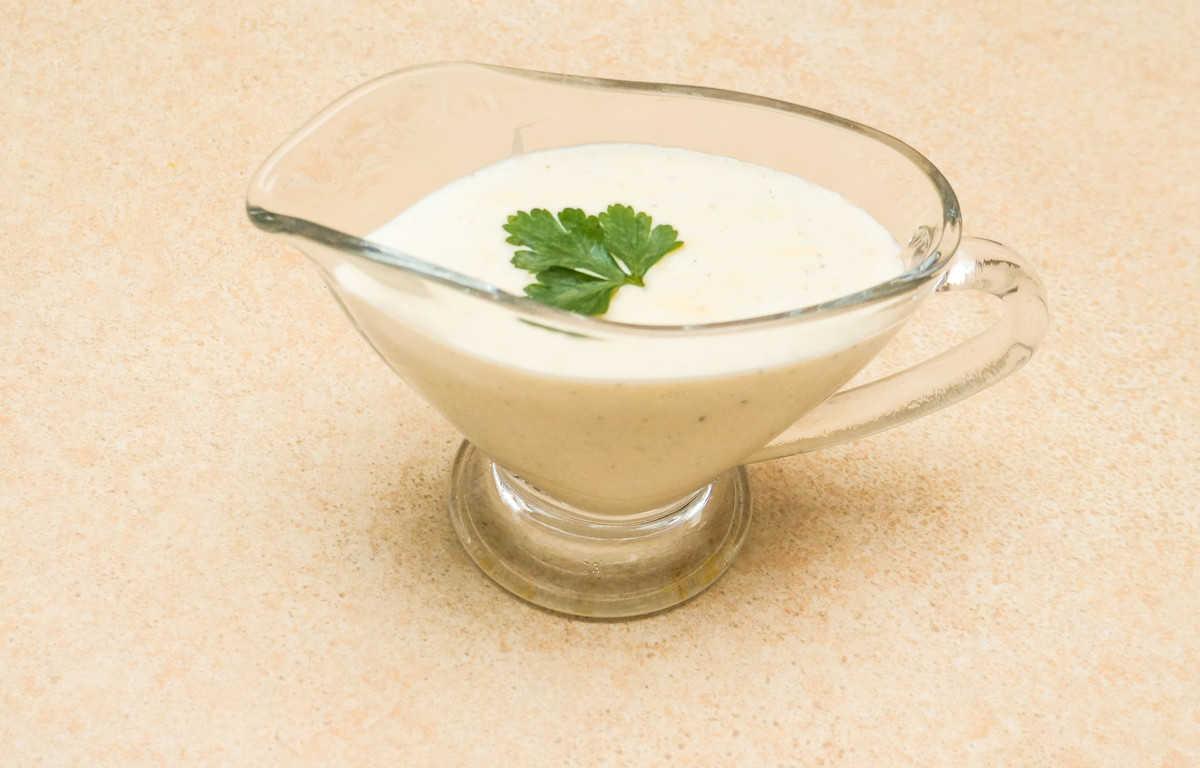 Рис. Соус белый основнойПриготовление соуса томатного (производный)1. Приготовить белый основной соус.2. Овощи (морковь, лук репчатый) очистить, нарезать мелко.3. Спассировать овощи на маргарине 5-7 мин., затем добавить томат-пюре и продолжить пассировать 10-15 мин.4. Пассированные овощи с томатом-пюре соединить с горячим белым соусом.5. Довести до кипения 25-30 мин. до размягчения овощей.6. За 5-7 мин. до окончания варки в соус добавить сахар, соль, черный перец горошком.7. Соус процедить, протирая при этом овощи.8. Довести до кипения.	9. Заправить маргарином.10.Оформить и презентовать соус: столовая посуда, варианты оформления, температура подачи, сроки хранения и реализации.Соус томатный   Рецептура   № 838                                             Сборник рецептур 2010 г.Требования к качеству:внешний вид: однородная масса; без комков заварившейся муки, без пленки на поверхности;цвет: красновато- оранжевый или светло- кремовый с оранжево-красным оттенком;консистенция: вязкая, бархатистая;запах: пассированных овощей и приправ, без запаха сырой муки;вкус: кисло-сладкий.Соус сметанный Соусы сметанные готовят из сметаны с добавлением муки пшеничной и масла сливочного или маргарина (натуральные) и из сметаны с добавлением соуса белого, приготовленного на бульоне (мясном, рыбном) или овощном отваре. Соусы сметанные, приготовленные на бульоне мясном или овощном отваре используют для мясных, рыбных и овощных блюд, а соусы сметанные на бульоне рыбном — только для рыбных блюд.Рецептура   № 853                                                   Сборник рецептур 2010 г.Приготовление соуса сметанного1. Приготовление бульона.2. Муку спассировать без жира, кипячение сметаны.3. Разведение охлажденным бульоном мучной пассировки.4. Варка белого соуса, соединение его с кипяченой сметаной.5. Доведение до вкуса солью.6. Процеживание, кипячение.7. Оформить и презентовать соус: столовая посуда, варианты оформления, температура подачи, сроки хранения и реализации.Процесс приготовления; Для соуса сметанного натурального  муку слегка пассеруют без масла, охлаждают, смешивают с маслом, кладут в сметану, доведенную до кипения, размешивают, заправляют солью и перцем, варят 3-5 мин, процеживают и доводят до кипения 349 Для приготовления соуса сметанного с добавлением соуса белого (II и III колонки) в горячий соус белый кладут прокипяченную сметану, соль, варят 3-5 мин, процеживают и доводят до кипения. Подают соус к мясным, овощным и рыбным блюдам или используют для приготовления грибных горячих закусок, для запекания грибов, рыбы, мяса и овощей.Требования к качеству:внешний вид: однородная масса;цвет: белый с чуть сероватым оттенком;консистенция: вязкая, однородная;запах: прокипяченной сметаны, запах сырой муки отсутствует;вкус: сметаны, чуть острый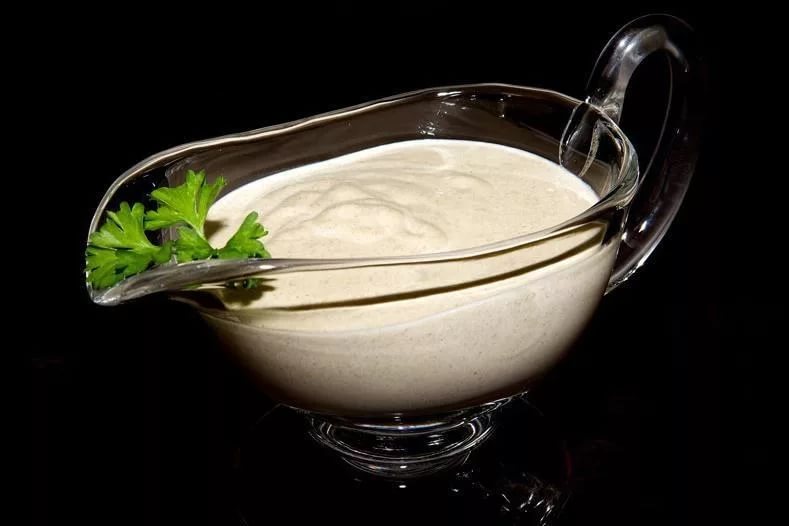 Рис.Соус сметанныйСоус молочный для подачи к блюдуСоусы молочные готовят на цельном молоке или молоке, разведенном бульоном или водой, с добавлением пшеничной муки, пассированной до светло-кремового цвета на масле сливочном.  В зависимости от использования соусы молочные приготовляют различных консистенций: жидкие, средней густоты и густые. Жидкие соусы используют при отпуске овощных, крупяных и других блюд; соусы средней густоты - для запекания мяса, рыбы, овощей и для заправки отварных овощей (моркови, репы и др.); густые — для фаршированияРецептура   № 849                                         	Сборник рецептур 2010г.Приготовление соуса молочного1. Приготовление белой мучной пассировки на жире.2. Доведение до кипения молока.3. Разведение мучной пассировки горячим молоком (1 / 4  часть).4. Соединение разведенной мучной пассировки с остальным кипящим молоком.5. Варка соуса 7-10 мин., доведение до вкуса солью, сахаром.6. Процеживание, кипячение, добавление сливочного масла.8. Оформить отчет 9.Провести бракераж готовых соусов  Убрать рабочее место, посудуПроцесс приготовления; Пассированную на масле муку разводят горячим молоком или молоком с добавлением бульона или воды и варят 7-10 мин при слабом кипении. Затем кладут сахар, соль, процеживают и доводят до кипения. Для приготовления “Соуса молочного с луком” лук репчатый пассируют, соединяют с готовым соусом молочным (1000 г), варят 7-10 мин. Соус процеживают, протирая при этом лук, доводят до кипения и заправляют красным перцем (масса нетто лука репчатого 250, 200, 150 г и масла сливочного — 25, 20, 15 г соответственно по I, И, Ш колонкам на 1000 г выхода соуса). Подают соус к котлетам натуральным и жареному мясуТребования к качеству:внешний вид: однородная масса, без комков заварившейся муки, без пленок на поверхности, жир нерасслаивается;цвет: белый или со слабым кремовым оттенком;консистенция: вязкая, однородная;запах: характерный молочный, без запаха сырой муки, пригорелого молока;вкус: нежный, слегка сладковатый.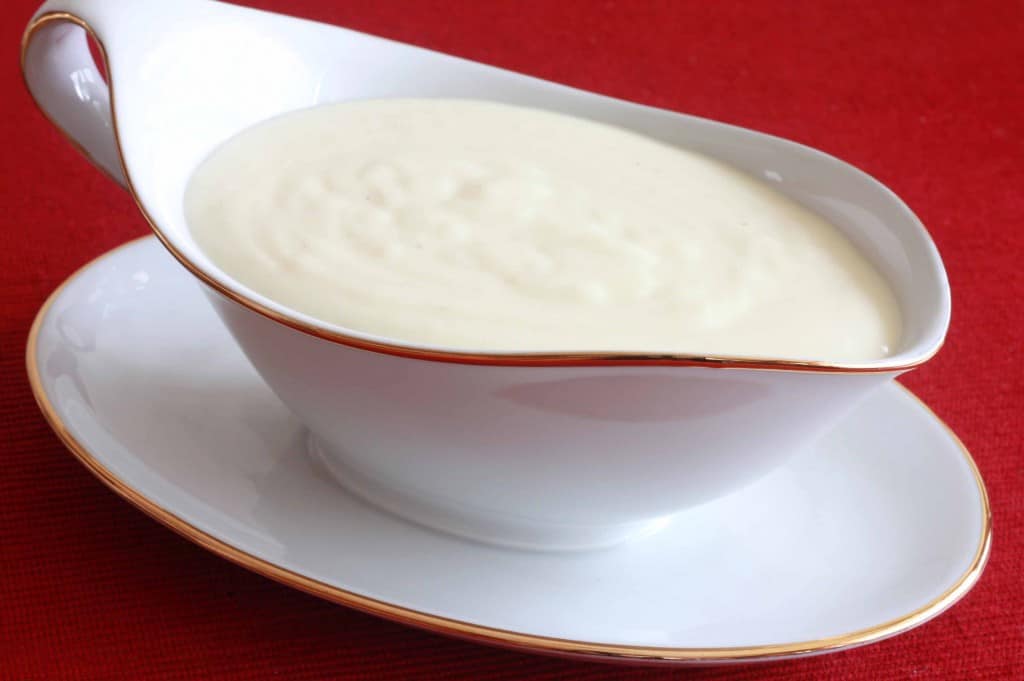 Рис.Соус молочныйОтчет по лабораторной работе  № Осваиваемая профессиональная компетенция: ПК 2.1. ПК 2.4 Название лабораторной работы_________________________________________Цель работы_________________________________________________________ Краткое содержание работы (выполняемые операции): 1.__________________________________________________________________2.__________________________________________________________________3.__________________________________________________________________ Ответы  на контрольные вопросы и заданияКонтрольные вопросы и заданияУстановить время приготовления белой сухой мучной пассировкиУказать к каким блюдам используют соус белый основной. Какое количество соуса  в граммах  подается к блюду на одну порцию?Пользуясь образцом, составить технологическую схему приготовления соусов;  томатного, молочного, сметанного. Как называется прием,  при котором к готовому соусу добавляют кусочек сливочного масла, чтобы предотвратить появление пленки на поверхности?Если возникли дефекты приготовленных соусов  (указать  причины возможных дефектов, пути их устранения). Заполнить таблицу:        6.Презентовать соус: столовая посуда, варианты оформления, температура подачи, сроки хранения и реализации.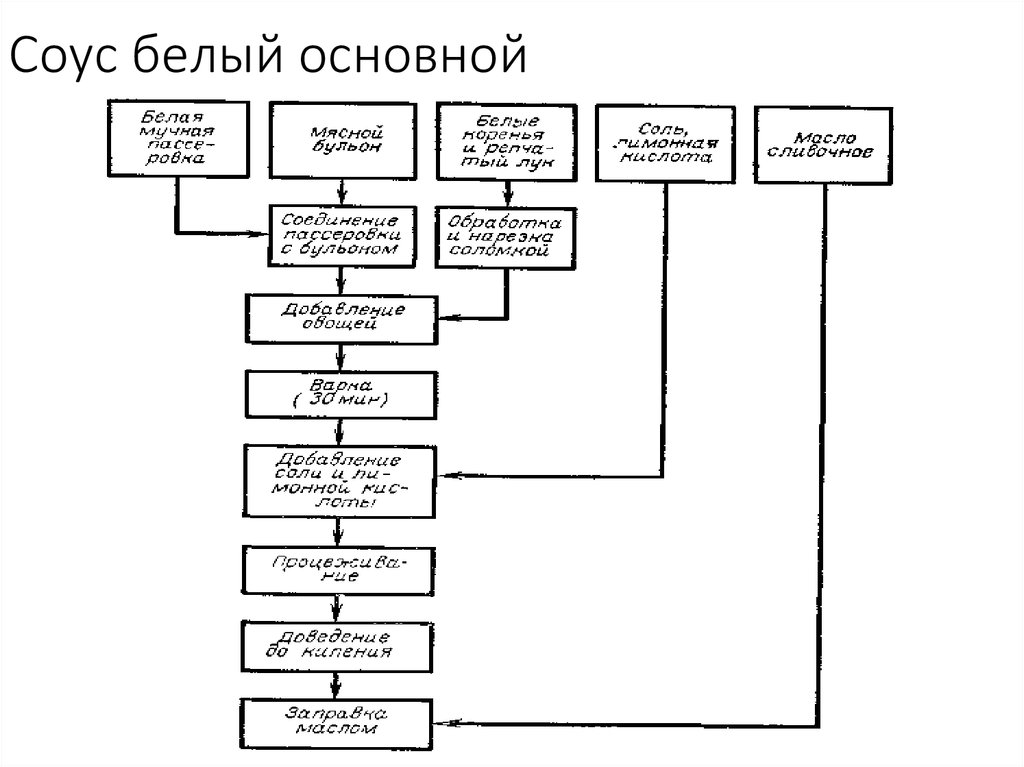 Рис. Образец составления технологической схемыВыводНаименование продуктаБрутто, гНетто, гМаргарин столовый5050Мука пшеничная5050Лук репчатый4840Петрушка (корень)4030Лимонная кислота11Бульон № 8321100Выход-1000Наименование продуктаБрутто, гНетто, гБульон № 832-500Маргарин столовый2525Мука пшеничная2525Морковь5040Лук репчатый4840Петрушка (корень) 4030Томатное пюре500500Маргарин столовый2525Сахар 1010Выход-1000Наименование продуктаБрутто, гНетто, гМука пшеничная5050Сметана500500Бульон500500Выход-1000Наименование продуктаНетто, гБрутто, гМука пшеничная5050Сахар1010Молоко10001000Масло сливочное (жировая пассировка)5050Выход-1000СоусДефекты соусаПричинаСпособ исправленияОценкавозникновения